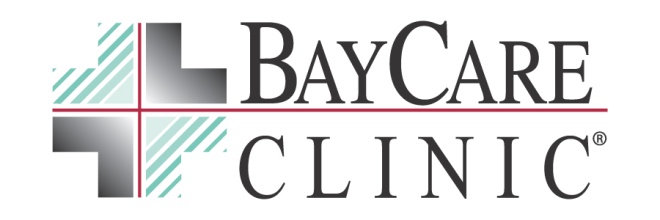 07/13/2022 – FOR IMMEDIATE RELEASECONTACT:	FEMI COLEOFFICE:	920/490-9046, Ext. 1336CELL : 	920/619-7810E-MAIL :	fcole@baycare.net BayCare Clinic names three physician partnersGREEN BAY – Three medical experts at BayCare Clinic – Drs. Kevin Polglaze, C. Edson French and Ben Jensen – have been named partners with the Green Bay-based organization.Earning partnership gives BayCare Clinic providers shared ownership in the joint venture hospital Aurora BayCare Medical Center, a greater voice in determining how BayCare Clinic’s resources are allocated, and ultimately, greater input as to how its patients experience health care. Polglaze is an emergency medicine physician with BayCare Clinic Emergency Physicians. He practices in Green Bay, Two Rivers, Kaukauna and Oshkosh.French is a vascular interventional radiologist with BayCare Clinic Radiology. He practices at Aurora BayCare Medical Center in Green Bay.Jensen is a cardiothoracic anesthesiologist with BayCare Clinic Anesthesia. He practices in Green Bay and Kaukauna.All three physicians joined BayCare Clinic in 2020.There are 96 physician partners at BayCare Clinic.####About BayCare ClinicBayCare Clinic, baycare.net, is the largest physician-owned specialty-care clinic in northeastern Wisconsin and Michigan’s Upper Peninsula. It is based in Green Bay, Wisconsin. BayCare Clinic offers expertise in more than 20 specialties, with more than 100 physicians serving in 16 area communities. BayCare Clinic is a joint partner in Aurora BayCare Medical Center, a 167-bed, full-service hospital. Follow BayCare Clinic on Facebook and Twitter.